Ride The Reading Wave!The showcase I liked the best was ride the reading wave book talks! This was one of Stuart Pepper Middle Schools showcases. There showcase was based on the 6-8th grade Kentucky bluegrass nominees! The names of the nominees are:All the Broken Pieces by Anne E. BurgFaith, Hope, and Ivy June by Phyllis Reynolds NaylorFlawed Dogs: The Shocking Raid On Westminster by Berkley BreathedJane in Bloom by Deborah LyttonLeviathion by Scott WesterfeldSlob by Ellen PotterThe Storm in the Barn by Matt Phelan             Woods Runner by Gary PaulsenThis year’s showcase was Erica K, Taylor M, Allie M, Kayla C, Cheyenne K, and Leah O.  I liked their showcase because they had excellent resources and information on their topic. They used poster boards, videos, books, and play away to relay their information to their audience. 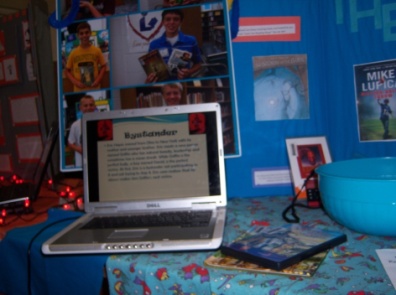 The PowerPoint presentation and the bookThey gave credit to their librarian Janet saying “We could not have been had all of our information without her help”.  They show her gratitude because without her they wouldn’t have access to the books that came from the library. 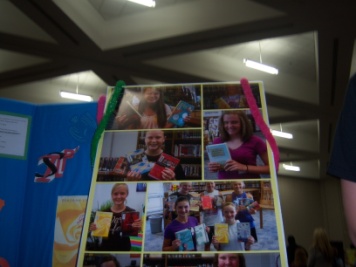 Poster boards showing the students with the booksThey also thanked their STLP coordinator Jane Slinger by saying “We couldn’t have done it without Jane”.  I am in the middle of Jane in Bloom and it is a book that I never want to put down!  This showcase affected me because it encouraged me to read books that I normally wouldn’t choose myself. I plan on reading as many of the books as I can!  By Kelsie S.